精神障害者等向け実践能力習得コース訓練設定支援事業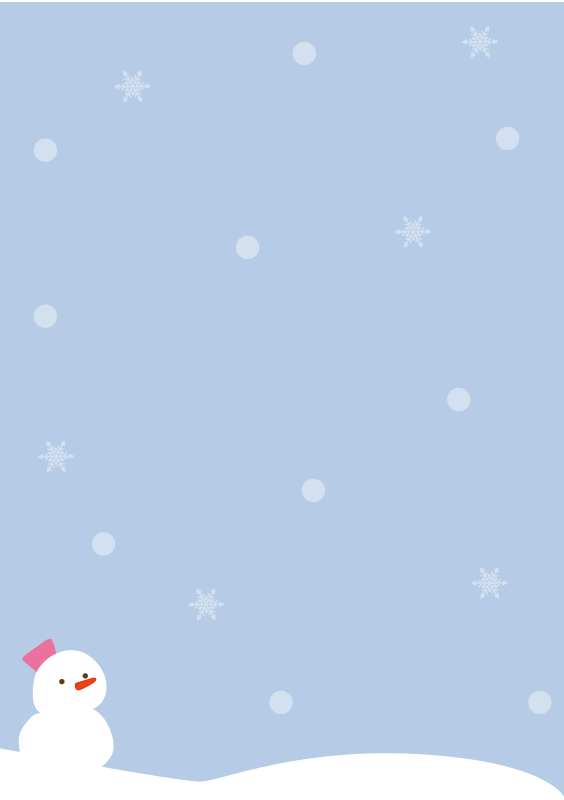 事業説明会当事業は公共の職業訓練として、精神障害者職業訓練コーディネーターを配置して精神障害者等の実践的な職業訓練の場を設けるとともに、きめ細やかな支援を通じて、精神障害者等の雇用につながる効果的な職業訓練を拡大するために実施されています。「精神障害者を雇用した経験がない」、「精神障害者を雇用したことがあるが、雇用継続に課題を感じている」などの企業様において最低60時間（最大100時間）の企業現場での訓練を実施していただき、精神障害者に訓練機会を提供するとともに企業様の雇用ノウハウ蓄積に寄与するものです。日時　12月15日（金）　16：00～16：30開催方法　オンライン（Zoomミーティングルーム使用）内容　　　　・精神障害者等向け実践能力習得コース訓練設定支援事業について・訓練設定事例紹介・質疑応答対象　　　　次の条件のいずれかを満たす企業ア　障害者を一人も雇用したことがない企業イ　従業員数が43.5人～55人規模の企業ウ　障害者の職業訓練を実施したことがない企業エ　障害者の雇用経験はあるが、精神障害者等を雇用したことがない企業参加費　　　　　　無料申込方法メールでのお申込みkunren.rship@gmail.comあてにこのチラシ裏の申込書に記入して添付の上送信してください。FAXでのお申込み　0480-53-8896あてにチラシ裏の申込書に記入の上、送信してください。12月13日（水）を目安にミーティングIDを送付いたします。届かなかった場合は下記までご連絡ください。申込期限　　12月8日（金）問い合わせ先　　　　　　　　　　　　　　　　　　　　　　　　　　　　　　　　　　　　　　　〒346-0003　　　　　　　　　　　　　　　　　　　　　　　　　　　　　　　　　　　　　　埼玉県久喜市久喜中央2-4-18第１IGUSAビル１階A号TEL/FAX　0480-53-8896　　担当　岡田障がい者就業総合相談室リレーションシップセンター久喜　内　　　　　　　　　精神障害者等向け実践能力習得コース訓練設定支援事業担当　宛＊ご記入いただいたメールアドレス宛にミーティングIDをお送りいたします。申込書送付先メール　kunren.rship@gmail.comFAX　　0480-53-8896　　（番号をお間違えないようお願いいたします）申込期限12月8日（金）＊ご提出いただいた個人情報は、事業説明会申込受付以外の目的には使用しません。精神障害者等向け実践能力習得コース訓練設定支援事業説明会申込書精神障害者等向け実践能力習得コース訓練設定支援事業説明会申込書精神障害者等向け実践能力習得コース訓練設定支援事業説明会申込書参加者①氏名参加者①氏名ご連絡先社名ご連絡先所属ご連絡先電話番号ご連絡先メールアドレス参加者②氏名＊複数名参加される場合ご利用ください参加者②氏名＊複数名参加される場合ご利用くださいご連絡先社名ご連絡先所属ご連絡先電話番号ご連絡先メールアドレス